3. Responsibility: Contractors
Responsibility and information for reducing spreading of infection Covid-19 at SSAB
Available in Swedish as well as in English
Information on conditions on site at SSAB Borlänge maintenance stop 2021
- Laundry halls: We clean these more frequently and have signposted to keep distance
- Barracks and dining areas: We have extended cleaning and will put out information on keeping distance.
- Toilets: We have extended cleaning of all toilets, and will put out information about keeping distance.
- Cleaning: We have extended cleaning connected to, among other things, wiping contact surfaces.
- Digital meetings: We use Skype or other means for our meetings or meeting rooms where we can keep distance.
- Extra safety rounds:  Focus on infection risks will occur during reef.
- Dashboards / stop computers: We will inform about keeping distance and give access to disposable gloves.
- Local directives: See annex in the mail
- Local poster for local info coming out as above - see appendix

What we want you to take into account to avoid the spread of infection:
1. We want you to follow the directive of the Public Health Authority in Swedenwww.folkhalsomyndigheten.se 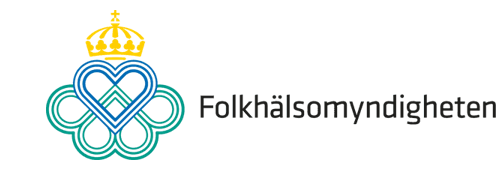 
2. Think through meal times: Eat in shifts, clean water taps, coffee machines etc.
3. Do not mix groups between jobs to avoid risk of spreading of the Covid-19 infection
4. Book overnight stay that ensures that you can keep distance
5. How do you handle the spread of infection linked to resources and schedules?
6. We want you to send home staff who are showing symptoms - ensure two symptom free days off before returning to work at suspected Covid-19 infection (according to our local directive attached)7. Inform your employees, i.e. put up signs/posters in toilets, dining rooms etc. (Please use SSAB poster available as appendix)
8. Transport: Ensure that we can keep distance even during transportation
9. Plan for work in progress on small areas - shifting, disassembling in time, keeping distance, prohibiting visitors, blocking work / space for unauthorized persons in consultation with clients.
10. Persons at risk for Covid-19: Inform all employees about risk groups and plan if necessary through where these are placed for jobs to avoid risk.
11. Include risk of spreading Covid-19 on your agendas daily for dialogue about Covid-19
12. In conversations in noisy environments, move to a quieter environment so conversations can be conducted without risking social distancing or use digital tools and or telephone.